			Katowice, 11 kwiecień 2023 r. Odpowiedzi na pytania Działając na podstawie art. 135 ust. 2 i 6  oraz na podstawie art. 137 ust. 1 i 2  ustawy z dnia 
11.09.2019 r. Prawo zamówień publicznych t.j. (Dz. U. z 2022 r. poz. 1710) w związku 
z wnioskami o wyjaśnienie treści Specyfikacji Warunków Zamówienia, Zamawiający udziela odpowiedzi na pytania w postępowaniu prowadzonym w trybie art. 132 o wartości zamówienia równej lub przekraczającej progi unijne na realizację zadania p.n. „Dostawa 18 samochodów pożarniczych” numer postępowania WL.2370.6.2023Pytanie 1 W punkcie 32 w załącznikach 1a, 1b, 1c oraz 1e Zamawiający podaje długość roboczą (wysuniętej liny) 30 metrów. Większość wyciągarek dostępnych na rynku jest wyposażonych w liny o całkowitej długości 28-30 metrów, tj. o długości roboczej 26-28,5 metra. Wynika to bezpośrednio z konstrukcji wyciągarek i ograniczonej pojemności bębna na linę. Nawinięcie dłuższej liny musiałoby wiązać się ze zmniejszeniem jej średnicy i tym samym wytrzymałości. Czy w związku z powyższym Zamawiający dopuści wyciągarkę wyposażoną w linę o całkowitej długości 31 metrów i długości roboczej 29,5 metra?Ad. 1 Zamawiający dopuszcza rozwiązanie zaproponowane przez Wykonawcę.Dokonane wyjaśnienia oraz zmiana SWZ wiążą Wykonawców z chwilą powzięcia do wiadomości.            Podpisał:z up. Śląskiego Komendanta WojewódzkiegoPaństwowej Straży Pożarnej bryg. mgr inż. Arkadiusz Krzemiński Zastępca Śląskiego Komendanta Wojewódzkiego Państwowej Straży Pożarnej 
Komenda Wojewódzka 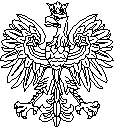 Państwowej Straży Pożarnej w Katowicach Wydział LogistykiWL.2370.6.2023